12.15-12.30	   Sumary of the group work		     Group Representatives12.30		     Final remarks and closing of the webinar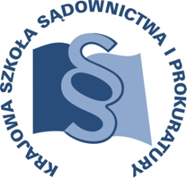 10th August 2021 r. 10th August 2021 r. DRAFT AGENDADRAFT AGENDADRAFT AGENDADRAFT AGENDAWEBINAR V4: European Public Prosecutor’s OfficeWEBINAR V4: European Public Prosecutor’s OfficeWEBINAR V4: European Public Prosecutor’s OfficeWEBINAR V4: European Public Prosecutor’s Officejudges and prosecutors – from Poland and Vysegrad Group Countriesjudges and prosecutors – from Poland and Vysegrad Group Countriesjudges and prosecutors – from Poland and Vysegrad Group CountriesTARGET GROUPjudges and prosecutors – from Poland and Vysegrad Group Countriesjudges and prosecutors – from Poland and Vysegrad Group Countriesjudges and prosecutors – from Poland and Vysegrad Group Countriesjudges and prosecutors – from Poland and Vysegrad Group Countriesjudges and prosecutors – from Poland and Vysegrad Group Countriesjudges and prosecutors – from Poland and Vysegrad Group CountriesEVENT NUMBERM15/A/21M15/A/21M15/A/21DATE15th October 202115th October 202115th October 2021ONLINE, MS TEAMSONLINE, MS TEAMSONLINE, MS TEAMSPlaceONLINE, MS TEAMSONLINE, MS TEAMSONLINE, MS TEAMSONLINE, MS TEAMSONLINE, MS TEAMSONLINE, MS TEAMSNational School of Judiciary and Public Prosecution (KSSiP)Krajowa Szkoła Sądownictwa i Prokuratury OSUiWMKrakowskie Przedmieście 62, 20 - 076 LublinNational School of Judiciary and Public Prosecution (KSSiP)Krajowa Szkoła Sądownictwa i Prokuratury OSUiWMKrakowskie Przedmieście 62, 20 - 076 LublinNational School of Judiciary and Public Prosecution (KSSiP)Krajowa Szkoła Sądownictwa i Prokuratury OSUiWMKrakowskie Przedmieście 62, 20 - 076 LublinORGANISER National School of Judiciary and Public Prosecution (KSSiP)Krajowa Szkoła Sądownictwa i Prokuratury OSUiWMKrakowskie Przedmieście 62, 20 - 076 LublinNational School of Judiciary and Public Prosecution (KSSiP)Krajowa Szkoła Sądownictwa i Prokuratury OSUiWMKrakowskie Przedmieście 62, 20 - 076 LublinNational School of Judiciary and Public Prosecution (KSSiP)Krajowa Szkoła Sądownictwa i Prokuratury OSUiWMKrakowskie Przedmieście 62, 20 - 076 LublinNational School of Judiciary and Public Prosecution (KSSiP)Krajowa Szkoła Sądownictwa i Prokuratury OSUiWMKrakowskie Przedmieście 62, 20 - 076 LublinNational School of Judiciary and Public Prosecution (KSSiP)Krajowa Szkoła Sądownictwa i Prokuratury OSUiWMKrakowskie Przedmieście 62, 20 - 076 LublinNational School of Judiciary and Public Prosecution (KSSiP)Krajowa Szkoła Sądownictwa i Prokuratury OSUiWMKrakowskie Przedmieście 62, 20 - 076 LublinProsecutor Katarzyna Krysiakk.krysiak@kssip.gov.pl    81 440 87 37 Prosecutor Katarzyna Krysiakk.krysiak@kssip.gov.pl    81 440 87 37 Prosecutor Katarzyna Krysiakk.krysiak@kssip.gov.pl    81 440 87 37 COORDINATORProsecutor Katarzyna Krysiakk.krysiak@kssip.gov.pl    81 440 87 37 Prosecutor Katarzyna Krysiakk.krysiak@kssip.gov.pl    81 440 87 37 Prosecutor Katarzyna Krysiakk.krysiak@kssip.gov.pl    81 440 87 37 Prosecutor Katarzyna Krysiakk.krysiak@kssip.gov.pl    81 440 87 37 Prosecutor Katarzyna Krysiakk.krysiak@kssip.gov.pl    81 440 87 37 Prosecutor Katarzyna Krysiakk.krysiak@kssip.gov.pl    81 440 87 37 EXPERTSPetr KLEMENT – prosecutor of the European Public Prosecutor’ Office, worked as a prosecutor in the Department of Serious Economic and Financial Crime at the Prosecutor General’s Office (PGO) of the Czech Republic, where he specialised in PIF crimes, cybercrime and combating the financing of terrorism.Petr KLEMENT – prosecutor of the European Public Prosecutor’ Office, worked as a prosecutor in the Department of Serious Economic and Financial Crime at the Prosecutor General’s Office (PGO) of the Czech Republic, where he specialised in PIF crimes, cybercrime and combating the financing of terrorism.Petr KLEMENT – prosecutor of the European Public Prosecutor’ Office, worked as a prosecutor in the Department of Serious Economic and Financial Crime at the Prosecutor General’s Office (PGO) of the Czech Republic, where he specialised in PIF crimes, cybercrime and combating the financing of terrorism.DRAFT AGENDA15the October 2021 MODERATOR: prosecutor Katarzyna Krysiak, National SchoolDRAFT AGENDA15the October 2021 MODERATOR: prosecutor Katarzyna Krysiak, National School08.45 – 09.00Test of the training platform, register of participants09.00-09.1509.15-09.30 09.30-10.30Opening of the webinarWelcome by Mr. Adam Czerwiński, Deputy Director of the National School for Continous Training and International CooperationIntroduction to the seminarKatarzyna Krysiak, KSSiPEuropean Public Prosecutor’s Office (EPPO)Petr KLEMENT, EPPO10.30-10.45Break10.45-12.15Group work: EPPO – Advantages and Challenges in Cooperation with National AuthoritiesGroup: (PL,HU) : Non-participating States Moderator: Paweł Wąsik, Assistant to the EUROJUST National Member for PolandGroua (SK, CZ) : Participating StatesModerator: Petr Klement, EPPO